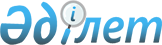 О внесении изменений в решение областного маслихата от 10 декабря 2008 года N 10/116 "Об областном бюджете на 2009 год"Решение Мангистауского областного маслихата N 13/159 от 10 апреля 2009 года. Зарегистрировано Департаментом юстиции Мангистауской области N 2043 от 23 апреля 2009 года

      В соответствии с Бюджетным кодексом Республики Казахстан, Законом Республики Казахстан от 23 января 2001 года «О местном государственном управлении и самоуправлении в Республике Казахстан» и постановлением Правительства Республики Казахстан от 25 марта 2009 года N 398 «О внесении дополнения в постановление Правительства Республики Казахстан от 18 декабря 2008 года N 1184 » областной маслихат РЕШИЛ : 

      1. Внести в решение областного маслихата от 10 декабря 2008 года N 10/116 "Об областном бюджете на 2009 год" (зарегистрировано в Реестре государственной регистрации нормативных правовых актов за N 2034, опубликовано в газете "Огни Мангистау" от 13 декабря 2008 года N 203-204; решение областного маслихата от 30 января 2009 года N 12/144 «О внесении изменений и дополнений в решение областного маслихата от 10 декабря 2008 года N 10/116 «Об областном бюджете на 2009 год», зарегистрировано в Реестре государственной регистрации нормативных правовых актов за N 2041, опубликовано в газете "Огни Мангистау" от 24 февраля 2009 года N 32) следующие изменения: 

      Утвердить областной бюджет на 2009 год согласно приложению 1 в следующих объемах: 

      1) доходы - 52 023 032 тысячи тенге, в том числе по: 

      налоговым поступлениям – 26 705 616 тысяч тенге; 

      неналоговым поступлениям – 1 116 487 тысяч тенге; 

      поступлениям от продажи основного капитала - 500 тысяч тенге; 

      поступлениям трансфертов – 24 200 429 тысяч тенге; 

      2) затраты - 52 741 448 тысяч тенге; 

      3) чистое бюджетное кредитование – 487 194 тысячи тенге, в том числе: 

      бюджетные кредиты – 665 571 тысяча тенге; 

      погашение бюджетных кредитов – 178 377 тысяч тенге; 

      4) сальдо по операциям с финансовыми активами – 749 000 тысяч тенге, в том числе: 

      приобретение финансовых активов – 749 000 тысяч тенге; 

      поступления от продажи финансовых активов государства – 0 тенге; 

      5) дефицит (профицит) бюджета – 1 954 610 тысяч тенге; 

      6) финансирование дефицита (использование профицита) бюджета – 1 954 610 тысяч тенге, в том числе: 

      поступление займов – 200 000 тысяч тенге; 

      погашение займов – 0 тенге; 

      используемые остатки бюджетных средств – 1 754 610 тысяч тенге; 

      в пункте 2: 

      в подпункте 1): 

      цифры «85,7» заменить цифрами «80,1»; 

      в подпункте 6): 

      цифры «88,1» заменить цифрами «80,8»; 

      цифры «14,9» заменить цифрами «14,4». 

      цифры «81,3» заменить цифрами «79,7»; 

      в пункте 6: 

      цифры «1 384 124» заменить цифрами «1 270 176»; 

      цифры «132 237» заменить цифрами «130 840»; 

      цифры «475 953» заменить цифрами «471 453»; 

      цифры «356 448» заменить цифрами «251 235»; 

      цифры «419 486» заменить цифрами «416 648»; 

      в пункте 8 - 7: 

      цифры «12 446 417» заменить цифрами «15 767 030»; 

      в пункте 8 - 8: 

      цифры «252 507» заменить цифрами «178 377»; 

      абзац второй изложить в следующей редакции: 

      «За счет возвратных средств на кредитование бюджетов городов для завершения строительства жилья по нулевой ставке вознаграждения (интереса) в рамках реализации Государственной программы развития жилищного строительства в Республике Казахстан на 2008-2010 годы в бюджет города Жанаозен направить 165 571 тысячу тенге». 

      в пункте 11 цифры «571 091» заменить цифрами «324 161»; 

      приложения 1, 2, 12, 13 к указанному решению изложить в новой редакции согласно приложениям 1, 2, 12, 13 настоящего решения. 

      2. Настоящее решение вводится в действие с 1 января 2009 года.       Председатель сессии              Секретарь областного маслихата

      Р. Борашев                       Б. Чельпеков       «СОГЛАСОВАНО» 

      Начальник управления экономики и 

      бюджетного планирования области 

      Нургалиева Х.Х. 

      10 апреля 2009 г. 

ПРИЛОЖЕНИЕ 1 

к решению областного маслихата 

от 10 апреля 2009 года N 13/159  Областной бюджет на 2009 год 

ПРИЛОЖЕНИЕ 2 

к решению областного маслихата 

от 10 апреля 2009 года N 13/159  ПЕРЕЧЕНЬ ОБЛАСТНЫХ БЮДЖЕТНЫХ ПРОГРАММ РАЗВИТИЯ НА 2009 ГОД, НАПРАВЛЕННЫХ НА РЕАЛИЗАЦИЮ ИНВЕСТИЦИОННЫХ ПРОЕКТОВ (ПРОГРАММ) И НА ФОРМИРОВАНИЕ ИЛИ УВЕЛИЧЕНИЕ УСТАВНОГО КАПИТАЛА ЮРИДИЧЕСКИХ ЛИЦ 

ПРИЛОЖЕНИЕ 12 

к решению областного маслихата 

от 10 апреля 2009 года N 13/159  Распределение сумм целевых трансфертов на развитие и бюджетных кредитов из республиканского бюджета бюджетам районов и городов на 2009 год на реализацию Государственной программы жилищного строительства на 2008-2010 годы (тыс.тенге) 

ПРИЛОЖЕНИЕ 13 

к решению областного маслихата 

от 10 апреля 2009 года N 13/159  Распределение сумм целевых трансфертов на развитие из республиканского бюджета областному бюджету, бюджетам районов и городов на 2009 год на реализацию инвестиционных проектов (тыс.тенге) 
					© 2012. РГП на ПХВ «Институт законодательства и правовой информации Республики Казахстан» Министерства юстиции Республики Казахстан
				Кат. 
Кл 
Пдк 
Наименование 
Сумма, 

тыс. тенге 
1 
2 
3 
1. ДОХОДЫ 52 023 032 1 HАЛОГОВЫЕ ПОСТУПЛЕHИЯ 26 705 616 01 Подоходный налог 10 354 687 2 Индивидуальный подоходный налог 10 354 687 03 Социальный налог 11 625 161 1 Социальный налог 11 625 161 05 Внутренние налоги на товары, работы и услуги 4 725 768 3 Поступления за использование природных и других ресурсов 4 725 768 2 HЕHАЛОГОВЫЕ ПОСТУПЛЕHИЯ 1 116 487 01 Доходы от государственной собственности 27 043 1 Поступления части чистого дохода государственных предприятий 5 680 4 Доходы на доли участия в юридических лицах, находящиеся в государственной собственности 3 189 5 Доходы от аренды имущества, находящегося в государственной собственности 18 100 7 Вознаграждения по кредитам, выданным из государственного бюджета 74 02 Поступления от реализации товаров (работ, услуг) государственными учреждениями, финансируемыми из государственного бюджета 31 307 1 Поступления от реализации товаров (работ, услуг) государственными учреждениями, финансируемыми из государственного бюджета 31 307 03 Поступления денег от проведения государственных закупок, организуемых государственными учреждениями, финансируемыми из государственного бюджета 420 1 Поступления денег от проведения государственных закупок, организуемых государственными учреждениями, финансируемыми из государственного бюджета 420 06 Прочие неналоговые поступления 1 057 717 1 Прочие неналоговые поступления 1 057 717 3 ПОСТУПЛЕНИЯ ОТ ПРОДАЖИ ОСНОВНОГО КАПИТАЛА 500 01 Продажа государственного имущества, закрепленного за государственными учреждениями 500 1 Продажа государственного имущества, закрепленного за государственными учреждениями 500 4 ПОСТУПЛЕНИЯ ТРАНСФЕРТОВ 24 200 429 01 Трансферты из нижестоящих органов государственного управления 1 637 998 2 Трансферты из районных (городских) бюджетов 1 637 998 02 Трансферты из вышестоящих органов государственного управления 22 562 431 1 Трансферты из республиканского бюджета 22 562 431 Фгр 
Адм 
Пр. 
Наименование 
Сумма, 

тыс. тенге 
1 
2 
3 
2. ЗАТРАТЫ 52 741 448 01 Государственные услуги общего характера 676 224 110 Аппарат маслихата области 27 822 001 Обеспечение деятельности маслихата области 27 822 120 Аппарат акима области 509 818 001 Обеспечение деятельности акима области 292 818 002 Создание информационных систем 217 000 257 Управление финансов области 85 901 001 Обеспечение деятельности управления финансов 70 487 009 Организация приватизации коммунальной собственности 5 230 010 Учет, хранение, оценка и реализация имущества, поступившего в коммунальную собственность 10 184 258 Управление экономики и бюджетного планирования области 52 683 001 Обеспечение деятельности управления экономики и бюджетного планирования 52 683 02 Оборона 50 985 250 Управление по мобилизационной подготовке, гражданской обороне и организации предупреждения и ликвидации аварий и стихийных бедствий области 50 985 001 Обеспечение деятельности управления по мобилизационной подготовке, гражданской обороне и организации предупреждения и ликвидации аварий и стихийных бедствий 14 843 003 Мероприятия в рамках исполнения всеобщей воинской обязанности 3 942 004 Мероприятия гражданской обороны областного масштаба 2 200 005 Мобилизационная подготовка и мобилизация областного масштаба 30 000 03 Общественный порядок, безопасность, правовая, судебная, уголовно-исполнительная деятельность 2 193 846 252 Исполнительный орган внутренних дел, финансируемый из областного бюджета 2 126 902 001 Обеспечение деятельности исполнительного органа внутренних дел, финансируемого из областного бюджета 2 015 272 002 Охрана общественного порядка и обеспечение общественной безопасности на территории области 110 025 003 Поощрение граждан, участвующих в охране общественного порядка 1 605 271 Управление строительства области 66 944 003 Развитие объектов органов внутренних дел 66 944 04 Образование 7 575 355 252 Исполнительный орган внутренних дел, финансируемый из областного бюджета 50 866 007 Повышение квалификации и переподготовка кадров 50 866 253 Управление здравоохранения области 107 906 003 Повышение квалификации и переподготовка кадров 28 200 043 Подготовка специалистов в организациях технического и профессионального, послесреднего образования 79 706 260 Управление туризма, физической культуры и спорта области 445 190 006 Дополнительное образование для детей 445 190 261 Управление образования области 3 090 807 001 Обеспечение деятельности управления образования 34 780 003 Общеобразовательное обучение по специальным образовательным учебным программам 272 887 005 Приобретение и доставка учебников, учебно-методических комплексов для областных государственных учреждений образования 23 688 006 Общеобразовательное обучение одаренных детей в специализированных организациях образования 142 808 007 Проведение школьных олимпиад, внешкольных мероприятий и конкурсов областного масштаба 200 949 010 Повышение квалификации и переподготовка кадров 49 052 011 Обследование психического здоровья детей и подростков и оказание психолого-медико-педагогической консультативной помощи населению 46 038 012 Реабилитация и социальная адаптация детей и подростков с проблемами в развитии 16 460 018 Целевые текущие трансферты бюджетам районов (городов областного значения) на содержание вновь вводимых объектов образования 530 468 024 Подготовка специалистов в организациях технического и профессионального образования 1 243 496 026 Целевые текущие трансферты бюджетам районов (городов областного значения) на внедрение новых технологии  государственной системы в сфере образования 76 289 029 Методическая работа 12 157 048 Целевые текущие трансферты бюджетам районов (городов областного значения) на оснащение учебным оборудованием кабинетов физики, химии, биологии в государственных учреждениях основного среднего и общего среднего образования 94 228 058 Целевые текущие трансферты бюджетам районов (городов областного значения) на создание лингафонных и мультимедийных кабинетов в государственных учреждениях начального, основного среднего и общего среднего образования 132 984 113 Трансферты из местных бюджетов 122 918 099 Целевые текущие трансферты бюджетам районов (городов областного значения) для реализации мер социальной поддержки специалистов социальной сферы сельских населенных пунктов 91 605 271 Управление строительства области 3 880 586 004 Целевые трансферты на развитие бюджетам районов (городов областного значения) на строительство и реконструкцию объектов образования 3 403 435 037 Строительство и реконструкция объектов образования 477 151 05 Здравоохранение 13 827 268 253 Управление здравоохранения области 10 291 267 001 Обеспечение деятельности управления здравоохранения 50 450 004 Оказание стационарной медицинской помощи по направлению специалистов первичной медико-санитарной помощи и организаций здравоохранения 4 671 024 005 Производство крови, ее компонентов и препаратов для местных организаций здравоохранения 114 066 006 Охрана материнства и детства 68 029 007 Пропаганда здорового образа жизни 61 651 008 Реализация мероприятий по профилактике и борьбе со СПИДом в Республике Казахстан 8 771 009 Оказание медицинской помощи лицам, страдающим социально значимыми заболеваниями и заболеваниями, представляющими опасность для окружающих 1 668 803 010 Оказание первичной медико-санитарной помощи населению 2 128 682 011 Оказание скорой и неотложной помощи и санитарная авиация 508 315 012 Оказание медицинской помощи населению в чрезвычайных ситуациях 52 646 013 Проведение патологоанатомического вскрытия 10 315 014 Обеспечение лекарственными средствами и специализированными продуктами детского и лечебного питания отдельных категорий населения на амбулаторном уровне 306 399 016 Обеспечение граждан бесплатным или льготным проездом за пределы населенного пункта на лечение 19 417 017 Приобретение тест-систем для проведения дозорного эпидемиологического надзора 768 018 Обеспечение деятельности информационно-аналитических центров 13 262 019 Обеспечение больных туберкулезом противотуберкулезными препаратами 74 395 020 Обеспечение больных диабетом противодиабетическими препаратами 38 467 021 Обеспечение онкологических больных химиопрепаратами 123 221 022 Обеспечение больных с почечной недостаточностью лекарственными средствами, диализаторами, расходными материалами и больных после трансплантации почек лекарственными средствами 38 156 026 Обеспечение факторами свертывания крови при лечении взрослых, больных гемофилией 94 894 027 Централизованный закуп вакцин и других медицинских иммунобиологических препаратов для проведения иммунопрофилактики населения 164 918 028 Содержание вновь вводимых объектов здравоохранения 63 836 099 Реализация мер социальной поддержки специалистов социальной сферы сельских населенных пунктов за счет целевого трансферта из республиканского бюджета 10 782 271 Управление строительства области 3 536 001 038 Строительство и реконструкция объектов здравоохранения 3 536 001 06 Социальная помощь и социальное обеспечение 3 492 487 256 Управление координации занятости и социальных программ области 584 863 001 Обеспечение деятельности управления координации занятости и социальных программ 46 339 002 Социальное обеспечение престарелых и инвалидов общего типа 426 734 003 Социальная поддержка инвалидов 41 910 011 Оплата услуг по зачислению, выплате и доставке пособий и других социальных выплат 60 020 Целевые текущие трансферты бюджетам районов (городов областного значения) на выплату государственной адресной социальной помощи и ежемесячного государственного пособия на детей до 18 лет в связи с ростом размера прожиточного минимума 67 820 022 Целевые текущие трансферты бюджетам районов (городов областного значения) на увеличение норм питания в медико-социальных учреждениях 2 000 261 Управление образования области 240 808 015 Социальное обеспечение сирот, детей, оставшихся без попечения родителей 240 808 271 Управление строительства области 2 666 816 039 Строительство и реконструкция объектов социального обеспечения 2 666 816 07 Жилищно-коммунальное хозяйство 6 932 305 271 Управление строительства области 3 237 195 010 Целевые трансферты на развитие бюджетам районов (городов областного значения) на строительство жилья государственного коммунального жилищного фонда 1 294 000 012 Целевые трансферты на развитие бюджетам районов (городов областного значения) на развитие и обустройство инженерно-коммуникационной инфраструктуры 1 943 195 279 Управление энергетики и коммунального хозяйства области 3 695 110 001 Обеспечение деятельности управления энергетики и коммунального хозяйства 23 088 004 Газификация населенных пунктов 3 672 022 08 Культура, спорт, туризм и информационное пространство 1 596 822 259 Управление архивов и документации области 77 542 001 Обеспечение деятельности управления архивов и документации 8 795 002 Обеспечение сохранности архивного фонда 68 747 260 Управление туризма, физической культуры и спорта области 685 821 001 Обеспечение деятельности управления физической культуры и спорта 24 329 003 Проведение спортивных соревнований на областном уровне 19 312 004 Подготовка и участие членов областных сборных команд по различным видам спорта на республиканских и международных спортивных соревнованиях 630 041 013 Регулирование туристской деятельности 10 000 099 Целевые текущие трансферты бюджетам районов (городов областного значения) для реализации мер социальной поддержки специалистов социальной сферы сельских населенных пунктов 2 139 262 Управление культуры области 491 990 001 Обеспечение деятельности управления культуры 23 550 003 Поддержка культурно-досуговой работы 36 329 005 Обеспечение сохранности историко-культурного наследия и доступа к ним 219 601 007 Поддержка театрального и музыкального искусства 176 615 008 Обеспечение функционирования областных библиотек 30 727 099 Целевые текущие трансферты бюджетам районов (городов областного значения) для реализации мер социальной поддержки специалистов социальной сферы сельских населенных пунктов 5 168 263 Управление внутренней политики области 289 304 001 Обеспечение деятельности управления внутренней политики 94 117 002 Проведение государственной информационной политики через средства массовой информации 152 867 003 Реализация региональных программ в сфере молодежной политики 42 320 264 Управление по развитию языков области 12 989 001 Обеспечение деятельности управления по развитию языков 12 989 271 Управление строительства области 39 176 016 Развитие объектов культуры 31 891 017 Развитие объектов спорта 6 300 018 Развитие объектов архивов 985 09 Топливно-энергетический комплекс и недропользование 3 473 223 279 Управление энергетики и коммунального хозяйства области 3 473 223 007 Развитие теплоэнергетической системы 3 020 806 011 Целевые трансферты на развитие бюджетам районов (городов областного значения) на развитие теплоэнергетической системы 452 417 10 Сельское, водное, лесное, рыбное хозяйство, особо охраняемые природные территории, охрана окружающей среды и животного мира, земельные отношения 2 582 720 251 Управление земельных отношений области 20 000 001 Обеспечение деятельности управления земельных отношений 20 000 254 Управление природных ресурсов и регулирования природопользования области 284 392 001 Обеспечение деятельности управления природных ресурсов и регулирования природопользования 25 612 005 Охрана, защита, воспроизводство лесов и лесоразведение 26 980 008 Проведение мероприятий по охране окружающей среды 231 800 255 Управление сельского хозяйства области 152 681 001 Обеспечение деятельности управления сельского хозяйства 31 740 009 Субсидирование стоимости услуг по подаче питьевой воды из особо важных групповых систем водоснабжения, являющихся безальтернативными источниками питьевого водоснабжения 46 095 010 Поддержка племенного животноводства 49 750 011 Поддержка повышения урожайности и качества производимых сельскохозяйственных культур 10 936 014 Субсидирование стоимости услуг по доставке воды сельскохозяйственным товаропроизводителям 3 160 020 Удешевление стоимости горюче-смазочных материалов и других товарно-материальных ценностей, необходимых для проведения весенне-полевых и уборочных работ 11 000 271 Управление строительства области 2 125 647 022 Развитие объектов охраны окружающей среды 917 682 029 Целевые трансферты на развитие бюджетам районов (городов областного значения) на развитие системы водоснабжения 1 207 965 11 Промышленность, архитектурная, градостроительная и строительная деятельность 75 529 267 Управление государственного архитектурно-строительного контроля области 22 903 001 Обеспечение деятельности управления государственного архитектурно-строительного контроля 22 903 271 Управление строительства области 37 794 001 Обеспечение деятельности управления строительства 37 794 272 Управление архитектуры и градостроительства области 14 832 001 Обеспечение деятельности управление архитектуры и градостроительства 14 832 12 Транспорт и коммуникации 1 762 964 268 Управление пассажирского транспорта и автомобильных дорог области 1 762 964 001 Обеспечение деятельности управления пассажирского транспорта и автомобильных дорог 23 873 002 Развитие транспортной инфраструктуры 904 303 003 Обеспечение функционирования автомобильных дорог 710 110 004 Субсидирование регулярных внутренних авиаперевозок по решению местных исполнительных органов 12 678 005 Организация пассажирских перевозок по социально значимым межрайонным (междугородним) сообщениям 62 000 113 Трансферты из местных бюджетов 50 000 13 Прочие 552 125 257 Управление финансов области 324 161 012 Резерв местного исполнительного органа области 324 161 258 Управление экономики и бюджетного планирования области 190 000 003 Разработка технико-экономического обоснования местных бюджетных инвестиционных проектов (программ) и проведение его экспертизы 190 000 265 Управление предпринимательства и промышленности области 37 964 001 Обеспечение деятельности управления предпринимательства и промышленности 37 964 15 Трансферты 7 949 595 257 Управление финансов области 7 949 595 006 Бюджетные изъятия 5 342 114 007 Субвенции 1 015 134 011 Возврат неиспользованных (недоиспользованных) целевых трансфертов 1 531 024 Целевые текущие трансферты в вышестоящие бюджеты в связи с передачей функций государственных органов из нижестоящего уровня государственного управления в вышестоящий 320 640 026 Целевые текущие трансферты из вышестоящего бюджета на компенсацию потерь нижестоящих бюджетов в связи с изменением законодательства 1 270 176 3. ЧИСТОЕ БЮДЖЕТНОЕ КРЕДИТОВАНИЕ 487 194 Бюджетные кредиты 665 571 07 Жилищно-коммунальное хозяйство 365 571 271 Управление строительства области 365 571 009 Кредитование бюджетов районов (городов областного значения) на строительство жилья 365 571 13 Прочие 300 000 265 Управление предпринимательства и промышленности области 300 000 010 Кредитование АО «Фонд развития предпринимательства «Даму» на реализацию государственной инвестиционной политики 300 000 Кат. 
Кл 
Пдк 
Наименование 
Сумма, тыс. тенге 
1 
2 
3 
5 ПОГАШЕНИЕ БЮДЖЕТНЫХ КРЕДИТОВ 178 377 01 Погашение бюджетных кредитов 178 377 1 Погашение бюджетных кредитов, выданных из государственного бюджета 178 377 Фгр 
Адм 
Пр 
Наименование 
Сумма, тыс. тенге 
1 
2 
3 
4. САЛЬДО ПО ОПЕРАЦИЯМ С ФИНАНСОВЫМИ АКТИВАМИ 749 000 Приобретение финансовых активов 749 000 13 Прочие 749 000 257 Управление финансов области 749 000 005 Формирование или увеличение уставного капитала юридических лиц 749 000 Наименование 
Сумма, тыс. тенге 
1 
2 
3 
5. ДЕФИЦИТ (ПРОФИЦИТ) БЮДЖЕТА -1 954 610 6. ФИНАНСИРОВАНИЕ ДЕФИЦИТА (ИСПОЛЬЗОВАНИЕ ПРОФИЦИТА) БЮДЖЕТА 1 954 610 Фгр 
Адм 
Пр 
Наименование 
Инвестиционные проекты (программы) 01 Государственные услуги общего характера 120 Аппарат акима области 002 Создание информационных систем 03 Общественный порядок, безопасность, правовая, судебная, уголовно-исполнительная деятельность 271 Управление строительства 003 Развитие объектов органов внутренних дел 04 Образование 271 Управление строительства области 004 Целевые трансферты на развитие бюджетам районов (городов областного значения) на строительство и реконструкцию объектов образования 037 Строительство и реконструкция объектов образования 05 Здравоохранение 271 Управление строительства области 038 Строительство и реконструкция объектов здравоохранения 06 Социальная помощь и социальное обеспечение 271 Управление строительства области 039 Строительство и реконструкция объектов социального обеспечения 07 Жилищно-коммунальное хозяйство 271 Управление строительства области 009 Кредитование бюджетов районов (городов областного значения) на строительство жилья 010 Целевые трансферты на развитие бюджетам районов (городов областного значения) на строительство жилья государственного коммунального жилищного фонда 012 Целевые трансферты на развитие бюджетам районов (городов областного значения) на развитие и обустройство инженерно-коммуникационной инфраструктуры 279 Управление энергетики и коммунального хозяйства области 004 Газификация населенных пунктов 08 Культура, спорт, туризм и информационное пространство 271 Управление строительства области 016 Развитие объектов культуры 017 Развитие объектов спорта 018 Развитие объектов архивов 09 Топливно-энергетический комплекс и недропользование 279 Управление энергетики и коммунального хозяйства области 007 Развитие теплоэнергетической системы 011 Целевые трансферты на развитие бюджетам районов (городов областного значения) на развитие теплоэнергетической системы 10 Сельское, водное, лесное, рыбное хозяйство, особо охраняемые природные территории, охрана окружающей среды и животного мира, земельные отношения 271 Управление строительства области 022 Развитие объектов охраны окружающей среды 029 Целевые трансферты на развитие бюджетам районов (городов областного значения) на развитие системы водоснабжения 12 Транспорт и коммуникации 268 Управление пассажирского транспорта и автомобильных дорог области 002 Развитие транспортной инфраструктуры 13 Прочие 265 Управление предпринимательства и промышленности области 010 Кредитование АО «Фонд развития предпринимательства «Даму» на реализацию государственной инвестиционной политики Формирование или увеличение уставного капитала 13 Прочие 257 Управление финансов области 005 Формирование или увеличение уставного капитала юридических лиц N п/п Наиме-нова- ние Всего рас- ходов, в том числе: На строи- тельст-во жилья госу- дарст- венного комму- нально- го жилищ- ного фонда на строи- тельст-во двух 20-кв. жилых домов для работ- ников бюджет-ных органи-заций и молодых семей г. Жана- озен На кредито-вание строи- тельства и приобре-тения жилья для работни-ков органи- заций образо- вания и здраво- охране- ния, строи- тельство которых реали- зуется в рамках проекта «100 школ и 100 больниц» На развитие и благоустройство инженерно-коммуникационной инфраструктуры На развитие и благоустройство инженерно-коммуникационной инфраструктуры На развитие и благоустройство инженерно-коммуникационной инфраструктуры N п/п Наиме-нова- ние Всего рас- ходов, в том числе: На строи- тельст-во жилья госу- дарст- венного комму- нально- го жилищ- ного фонда на строи- тельст-во двух 20-кв. жилых домов для работ- ников бюджет-ных органи-заций и молодых семей г. Жана- озен На кредито-вание строи- тельства и приобре-тения жилья для работни-ков органи- заций образо- вания и здраво- охране- ния, строи- тельство которых реали- зуется в рамках проекта «100 школ и 100 больниц» Сумма расхо-дов в том числе: в том числе: N п/п Наиме-нова- ние Всего рас- ходов, в том числе: На строи- тельст-во жилья госу- дарст- венного комму- нально- го жилищ- ного фонда на строи- тельст-во двух 20-кв. жилых домов для работ- ников бюджет-ных органи-заций и молодых семей г. Жана- озен На кредито-вание строи- тельства и приобре-тения жилья для работни-ков органи- заций образо- вания и здраво- охране- ния, строи- тельство которых реали- зуется в рамках проекта «100 школ и 100 больниц» Сумма расхо-дов на развитие и обустройство инженерно-коммуникационной инфраструктуры на ремонт и рекон- струкцию инженер- ных сетей А Б 1 2 3 4 5 6 7 Всего по облас-ти 3 166 000 594 000 700 000 200 000 1 672 000 1 515 000 157 000 1. Бей- неу- ский район 363 088 363 088 363 088 2. Кара- киян- ский район 147 000 147 000 147 000 3. Ман- гис- таус- кий район 200 000 200 000 200 000 4. Мунай-лин- ский район 166 825 12 025 154 800 154 800 5. Тупка-раган-ский район 328 912 139 000 189 912 189 912 6. Город Актау 1 186 975 594 000 48 975 544 000 387 000 157 000 7. Город Жана- озен 773 200 700 000 73 200 73 200 N п/п Наименование Всего расхо-дов, в том числе: на строи- тельст-во и рекон- струк- цию объек- тов образо-вания на строи-тель- ство и рекон-струк-цию объек-тов здра- во- охра- нения на строи- тельст-во и рекон- струк- цию объек- тов социального обеспе-чения на раз- витие сис- темы водо-снаб-жения на раз-ви- тие объектов природоохранных мероприятий на раз-ви- тие транспортной инф-рас-труктуры на разви- тие тепло- энерге-тичес- кой системы А Б 1 2 3 4 5 6 7 8 Всего по области 15 767 030 3 400 137 3 320 613 2 666 816 1 207 965 814 779 904 303 3 452 417 1. Бейнеус- кий район 41 246 41 246 2. Каракиян-ский район 1 500 010 248 221 799 372 452 417 3. Мангистауский район 210 643 210 643 4. Мунайлин-ский район 371 280 371 280 5. Тупкара- ганский район 255 244 98 540 156 704 6. Город Актау 641 574 641 574 7. Город Жанаозен 1 824 522 1 824 522 8. Областной 10 922 511 216 000 3 320 613 2 666 816 814 779 904 303 3 000 000 